السيرة الذاتية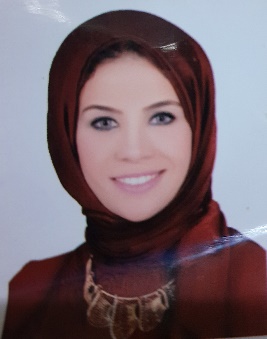 أولاً: البيانات الشخصيةثانياً: المؤهلات العلميةثالثاً: اللغاترابعاً: الدورات التدريبية وورش العملخامساً: الخبرات العمليةسادساً : الأبحاث العلمية الغيرمنشورة : سابعا : الأبحاث العلمية المنشورة : سادساً: المهارات العملية الاحترافيةسابعاً: المهارات الشخصية والهواياتالاسمالاسمالجنسيةتاريخ الميلادالنوعمها محمد فتحي يحيي حافظمها محمد فتحي يحيي حافظمصرية23/8/1983أنثىالعنوان56 شلبي خلف بنزينة التعاون - المنياالبريد الإلكترونيmaha.mohammed @nub.edu.egmaha.mohammed @nub.edu.egالهاتف###########بريد العملmaha.mohammed @nub.edu.egmaha.mohammed @nub.edu.egالوظيفةاستاذ مساعد الإذاعة والتليفزيون  بكلية الإعلامالجهةجامعة النهضة – بنى سويفجامعة النهضة – بنى سويفالمؤهلتاريخهالتقديرالجامعةالكليةالتخصصليسانس الآداب2004جيد جامعة المنياالآداب - قسم الإعلامالإذاعة والتليفزيونماجستير2008ممتاز مع التوصية بطبع الرسالة علي نفقة الجامعة وتنبادلها بين الجامعاتجامعة المنياالآداب - قسم الإعلامالإذاعة والتليفزيوندكتوراه2013مرتبة الشرف الاولي مع التوصية بطبع الرسالة علي نفقة الجامعة وتنبادلها بين الجامعاتجامعة المنياالآداب - قسم الإعلامالإذاعة والتليفزيوناستاذ مساعد ٢٠٢١تم اجتياز الابحاث واعتماد الدرجة جامعة النهضةكلية الإعلام الإذاعة والتليفزيون اللغةالتحدثالقراءةالكتابةالعربيةممتازممتازممتازالإنجليزيةجيد جداجيد جداجيد جداالألمانية جيدجيد جيدالفرنسيةجيدجيدجيدمالبرنامجالجهة1الجودة في العملية التعليميةمركز تنمية قدرات أعضاء هيئة التدريس – جامعة النهضة2الساعات المعتمدةمركز تنمية قدرات أعضاء هيئة التدريس – جامعة النهضة3مهارات العرض الفعالمركز تنمية قدرات أعضاء هيئة التدريس – جامعة النهضة4مهارات الاتصال في أنماط التعليم المختلفةمركز تنمية قدرات أعضاء هيئة التدريس – جامعة النهضة5الاتيكيت والبروتوكولمركز تنمية قدرات أعضاء هيئة التدريس – جامعة النهضة6المقرارات والبرامج مركز تنمية قرات أعضاء هيئة التدريس – جامعة النهضة7الرخصة الدولية لقيادة الحاسب الآلى ICDLمنظمة اليونيسكو8كورسات اللغة الإنجليزيةالمعهد الثقافي الروسي مالوظيفةالجهةالفترةالمهام1باحث ماجستير كلية الاداب قسم الاعلام – جامعة المنيانوفمبر 2004 حتي أغسطس 2008 التطبيقات العملية للمقررات الدراسية.القيام بالأعمال الخاصة بالكونترول والامتحانات.أعمال الجودة. الإرشاد الأكاديمي.الجداول الدراسية.الإشراف العملي على مشروعات تخرج الطلاب..3باحث دكتوراه كلية الاداب قسم الاعلام – جامعة المنيامن أكتوبر2008 ديسمبر2013 التطبيقات العملية للمقررات الدراسية.القيام بالأعمال الخاصة بالكونترول والامتحانات.أعمال الجودة. الإرشاد الأكاديمي.الجداول الدراسية.الإشراف العملي على مشروعات تخرج الطلاب..4مدرس بقسم الاذاعة والتليفزيون  كلية الإعلام جامعة النهضةابريل ٢٠١٥ حتي ٢٠٢١تدريس جميع مواد قسم الاذاعة  والتليفزيون وفقا للعمل بنظام الساعات المعتمده .٥استاذ مساعد الإذاعة والتليفزيون والاعلام الرقمي كلية الإعلام جامعة النهضة من أغسطس ٢٠٢١رئيس قسم الإذاعة والتليفزيون مدير وحدة الجوده بالكليه منذ عام ٢٠١٥ حتي الآن مأسم البحثنوعه جهة الحصول عليه1الثقافات الفرعية في المجتمعات المحلية كما تعكسها القنوات التليفزيونية الإقليمية وإاتجاهات الجمهور نحوها (دراسة تحليلية وميدانية ) رسالة ماجستير جامعة المنيا – كلية الآداب – قسم الإعلام   2العلاقة المتبادلة بين أجندة الصحف والفضائيات المصرية وانعكاسها علي ترتيب أولويات الصفوة للقضايا العامة في مصر  (دراسة تحليلية وميدانية)رسالة دكتوراهجامعة المنيا – كلية الآداب – قسم الإعلام   مأسم البحثاسم الدورية تاريخ الصدور 1تعرض الجمهور المصري لبرامج التحقيقات الإستقصائية التليفزيونية وعلاقته بمستوي المعرفة بالقضايا المجتمعية، (بحث مشترك)المجلة المصرية لبحوث الإعلام العدد 59 – ابريل/ يونيه 20172العلاقة بين استخدام الشباب المصرى لمواقع التواصل الاجتماعى وإدراكه الوضع الاقتصادى "دراسة فى إطار نظرية إدارة المزاج العام"، (بحث فردى)المجلة العلمية لبحوث الإذاعة والتليفزيونالعدد 16 – أكتوبر/ ديسمبر 20183إتجاهات المرأة نحو البرامج التليفزيونية الخاصة بها في الفضائيات المصرية وعلاقته بمستوى تقدير الذات لديها، (بحث فردى)المجلة العلمية لبحوث الإذاعة والتليفزيونالعدد 17 – يناير/ يونيه 20194تعرض الشباب الجامعي للأفلام السينمائية المعروضة بالفضائيات العربية وعلاقته بالتحرر الاجتماعي لديهم، (بحث فردى)المجلة العلمية لبحوث الرأى العامالمجلد 19 – العدد الأول يناير/ مارس 20205تأثير تعرض الشباب لفيديوهات التيك توك عبر هواتفهم الذكية على إدراكهم للقيم الاجتماعية في المجتمع، (بحث فردى)المجلة المصرية لبحوث الرأى العام (المجلد 19 – العدد الرابع أكتوبر/ ديسمبر  20206صورة المتنمر في الدراما التليفزيونية وعلاقته بإتجاهات المراهقين نحو التنمر، (بحث فردى)المجلة المصرية لبحوث الرأى العام المجلد 20 – العدد الأول يناير/ مارس 2021مالمهارات الاحترافية1مهارات استخدام الحاسب الآلي.2مهارات التحدث والكتابة باللغة الانجليزية3كتابة وإعداد البرامج.4تقديم البرامج الإذاعية والتليفزيونية.مالمهارات الشخصية1مهارات التواصل مع الآخرين.2القدرة على العمل تحت ضغط.3القدرة على العمل الفردي أوضمن فريق عمل.4القدرة على حل المشكلات.5المرونة والعمل الجاد.6التحدي – التنظيم – الطموح.